1. Výzva MAS Pošumaví Fiche č. 1:  Modernizace výrobních faktorů zemědělského podniku pro zlepšování ochrany krajiny, podpory inovací a zvyšování konkurenční schopnosti zemědělských podnikatelůŽadatel: Jindřich StarostaNázev projektu: Zemědělská technikaPopis projektu: Žadatel hospodaří v ekologickém režimu na několika desítkách hektarů trvalých travních porostů, které využívá jako louky a pastviny. Chová skot bez tržní produkce mléka a ovce. Vzhledem k tomu, že travní porosty jsou roztroušeny v několika katastrálních územích, žadatel potřeboval pro přepravu krmiv velkoobjemový návěs. Tím jsou ušetřeny náklady na přepravu a díky flotačním pneumatikám nedochází k utužování povrchu půdy při svozu balíků z travních porostů. Dále došlo k rekonstrukci podlahy ve stáji pro skot na stavební parcele č. 57/2 v k.ú. Malonice.Kontakt:  Ing. Blanka FedákováTel: 731 471 704, fedakovablanka@seznam.cz Reg.č. žádosti: 17/001/19210/232/110/000598Částka požadované dotace:  840 000,-Kč			Vyplacená dotace: 840 000,-Kč  	Celkové náklady projektu: 1 687 258,- KčDatum podpisu Dohody: 24.5.2018  Datum schválení platby: 10.10.2019	Výsledek projektu: Výsledkem projektu bylo pořízení velkoobjemového přepravníku a tím došlo ke snížení nákladů na přepravu krmiva. Dále pak došlo k rekonstrukci podlahy ve stáji, která zajistí lepší zdravotní podmínky pro chovaný skot.Foto: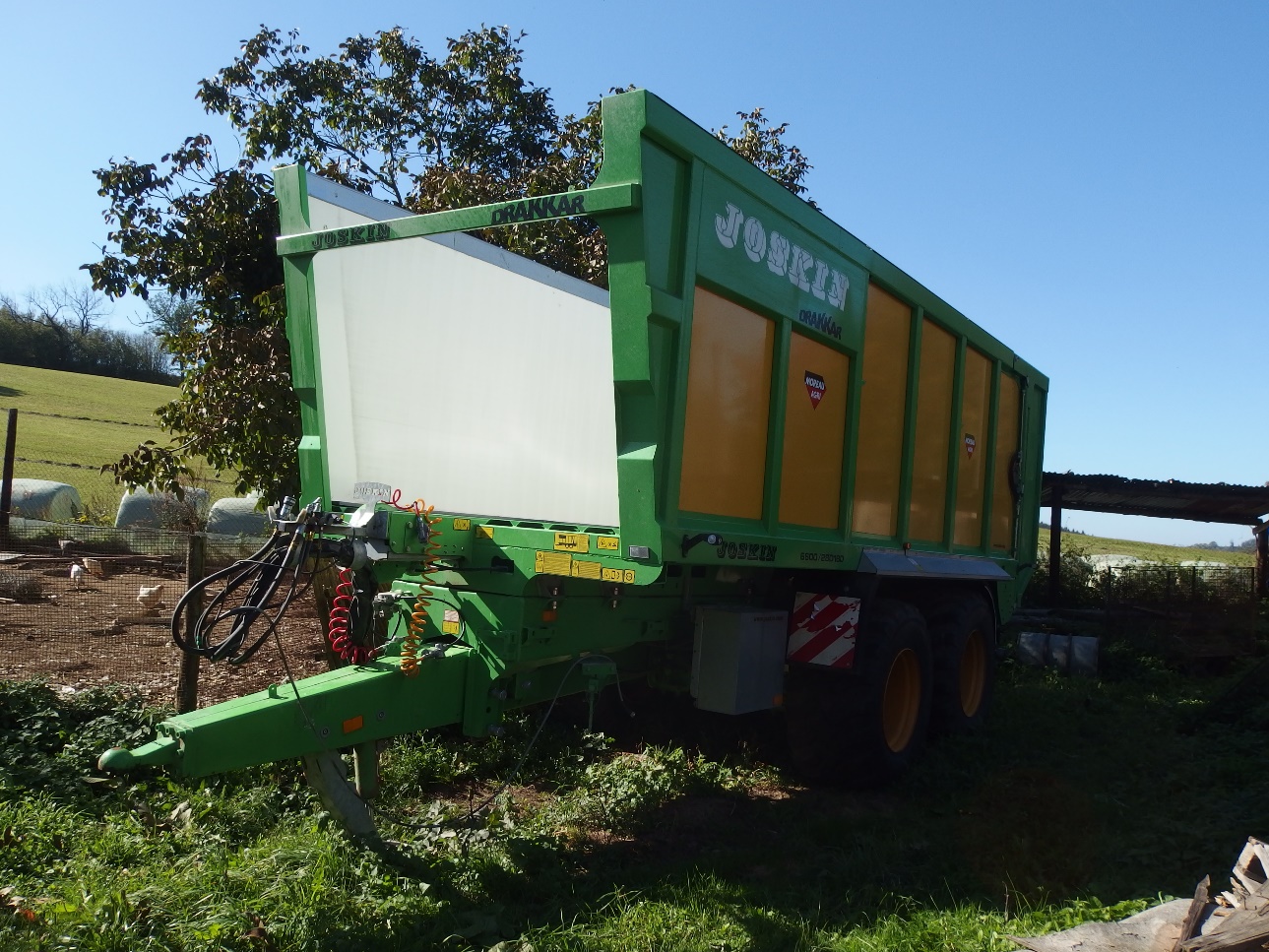 